عنوان المقالة1Main Author, 2Second Author, 3Third Author1College or other institution nameMailing AddressE-mail:  main author@email.com AbstractAbstract contains a summary about the problem and research objectives, methods used, and the results of research. Written in two languages, English and Arabic. Keywords need to be included to describe the tell of the issues, and the principal terms in research. Key words can be a single word or combination of words.Keywords: Article, Contents, Formatملخص البحثيحتوي الملخص على وصف مختصر لمشكلة البحث وأهدافه والأساليب المستخدمة ونتائج البحث. مكتوب بلغتين الإنجليزية والعربية. يجب تضمين الكلمات الرئيسية لوصف مجال المشكلة قيد البحث والمصطلحات الرئيسية التي تكمن وراء تنفيذ البحث. يمكن أن تكون الكلمات الرئيسية كلمات مفردة أو مجموعات من الكلمات.الكلمات المفتاحية: المقالة، المحتوى، الشكل.المقدمةتشمل المقدمة على: (1) خلفية البحث، (2) إشكالية البحث، (3) أهمية البحث، (4) أهداف البحث، (4) الدراسات السابقة، (5) الدراسات النظرية المتعلقة بإشكالية البحث.منهج البحث يشمل هذا القسم: (1) نوع البحث والمنهج المستخدم، (2) السكان والعينة (موضوعات البحث/المستجيبون)، (3) الأدوات وتقنيات جمع البيانات، و (4) تقنيات تحليل البيانات المستخدمة.النتائج البحث والمناقشةيتم تعديل العنوان ليتناسب مع الوصف التحريري أو تحديد المشكلة المعنية. يحتوي هذا القسم على نتائج البحث والمناقشة المتعلقة بتحديد المشكلة الأولى. في نتائج البحث، يتم أولاً وصف نتائج البحث التي تم الحصول عليها دون تضمين وصف لأفكار الباحث أو مراجعة الأدبيات. يتضمن قسم المناقشة شرحًا لنتائج البحث المتعلقة بتحديد المشكلة في البحث، وتفسير نتائج البحث، بالإضافة إلى مقارنة أو ربط نتائج البحث بالنظرية المشار إليها.الجدول 1. عنوان الجدولالمصدر: البيانات المعالجة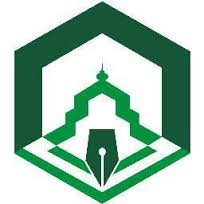 الشكل 1. تسمية الصورةالخاتمةتقدم هذا القسم ملخصاً لوصف النتائج والمناقشة، مشيراً إلى أهداف البحث. بناءً على هاتين العنصرين، تم تطوير أفكار جديدة تشكل جوهر نتائج البحث.بعد ذلك، يتم طرح الاقتراحات. يتم إعداد الاقتراحات استناداً إلى النتائج التي تم مناقشتها في البحث. قد تشير الاقتراحات إلى إجراءات عملية، أو تطوير نظرية جديدة، أو إجراء بحوث إضافية.المراجع الحد الأدنى لعدد المراجع هو 10، مع 80% من المراجع المأخوذة من مقالات المجلات العلمية وأقصاها العشر سنوات الأخيرة.Muntner, Paul, Jiang He, Jeffrey A. Cutler, Rachel P. Wildman, and Paul K. Whelton. 2004. Trends in blood pressure among children and adolescents. Journal of the American Medical Association (JAMA) 291 (May 5): 2107-2113. (accessed May 22, 2007).Pollan, Michael. The Omnivore’s Dilemma: A Natural History of Four Meals. New York: Penguin, 2006.Ward, Geoffrey C., and Ken Burns. The War: An Intimate History, 1941–1945. New York: Knopf, 2007.ملحوظة (هذا القسم غير متضمن في المقال):يستخدم أسلوب الاقتباس الحواشي السفلية مع دليل أسلوب Style Chicago Manual of Style 17th edition (full note, with ibid.). (انقر بزر الماوس الأيمن > فتح الارتباط التشعبي) لرؤية المزيد من التوضيحلتجنب الأخطاء في كتابة مقالتك، نوصي باستخدام تنسيق القالب مباشرة لكتابة مقالتك عن طريق حذف محتويات تعليمات الكتابة في كل قسم من أقسام العنوان/العنوان الفرعي. لا تنس الحفظ أولاً وفقًا لاسم الملف المطلوب بتنسيق .docx (وضع التوافق).نوصي بشدة باستخدام Zotero أو Mendeley في إدارة عروض الأسعار.إذا كانت لا تزال هناك أشياء ليس من السهل فهمها، يرجى الاتصال بفريق مجلة الإبرة على عنوان التحرير. سنساعدك ونوضح لك ما تقصدهنأمل أن يكون هذا القالب مفيدًا للكتاب.الوصفالنشاط الرقم7 أيامالملاحظات الأولية130 يوماًالدراسة 25 أيامإعداد تقارير نتائج البحث 3